BEDARFSUMFRAGE der Hachenburger FamilienzentrenIch wünsche mir folgende Angebote:Bitte Zutreffendes ankreuzen … 	während des Lockdowns (in digitaler Form): … nach dem Lockdown / Präsenzveranstaltungen:	AngebotJaNeinElterncaféKrabbelgruppeKreativangeboteEntspannungsangeboteBewegungsangeboteElternabende Themenwunsch:SeniorenkreisVätertreffNaturpädagogische AngeboteSonstiges / Ideen / Wünsche:AngebotJaNeinElterncaféKrabbelgruppeKreativangeboteEntspannungsangeboteBewegungsangeboteWanderungenSeniorenkreisVätertreffNaturpädagogische AngeboteSonstiges / Ideen / Wünsche: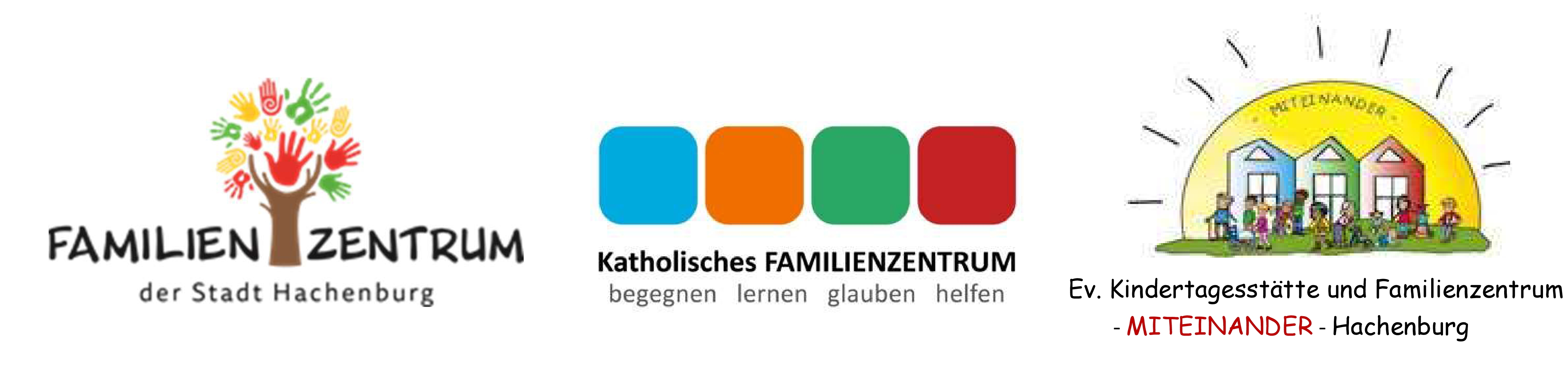 